S1 Fig. Adjusted serum uric acid levels in male & female group according to the individual dyslipidemia components. (A) Total cholesterol (B) Triglyceride (C) HDL-C (D) LDL-C. Adjusted for age, sex, waist circumference, BMI, hemoglobin, BUN, GFR, HTN, DM, smoking, alcohol consumption, regular exercise and dyslipidemia medication (model 4). Error bars represent standard errors. Each number of asterisks corresponds to the following p-values. * p-value < 0.05, ** p-value < 0.01, *** p-value < 0.001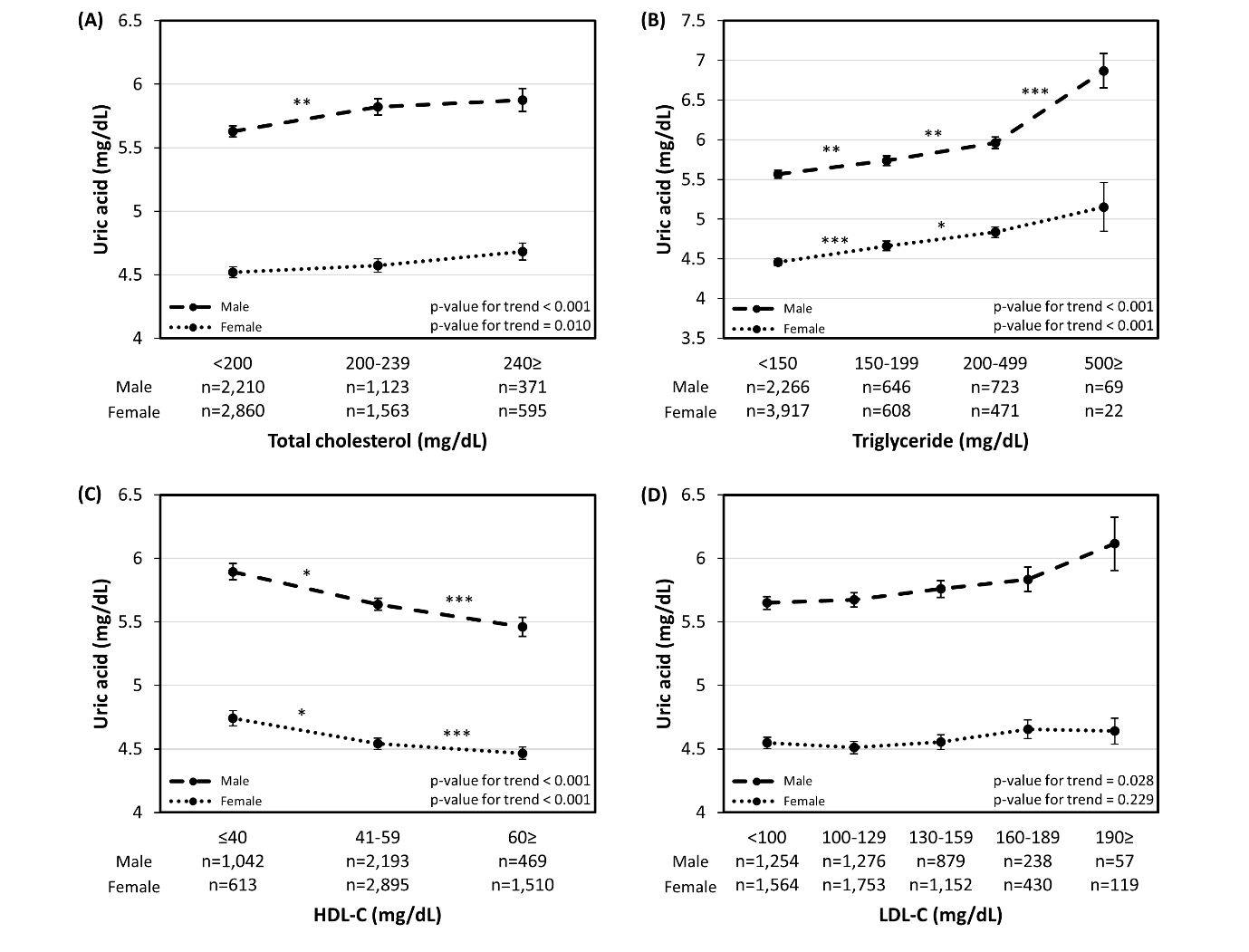 